附件              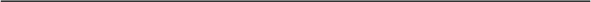 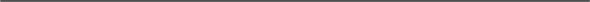                      上海电机学院校外人员劳务费发放相关信息表单位：元制表人： 					                                                                 日期：   年  月   日部门名称：工作类别：□专家咨询□学术报告、培训、讲座□专家评审□评估验收□其他工作地点：工作日期：工作方式：□会议            □现场□通讯方式人员类别：□院士、全国知名专家等□高级专业技术职称人员等□其他序号姓名工作单位职务职称发放金额发放计算依据备注12345678合计